高齢者の消費者トラブルを防ぐための見守りチェックリスト家の様子について□ 家に見慣れない人が出入りしていないか□ 不審な電話のやりとりがないか□ 家に見慣れないもの、未使用のものが増えていないか□ 見積書、契約書などの不審な書類や名刺などがないか□ 家の屋根や外壁、電話機周辺などに不審な工事の形跡はないか□ カレンダーに見慣れない事業者名などの書き込みがないか本人の様子について□ 定期的にお金をどこかに支払っている形跡はないか□ 生活費が不足したり、お金に困っていたりする様子はないか□ 何かを買ったことを覚えていないなど、判断能力に不安を感じることはないか★不安に思った場合やトラブルになった場合は、 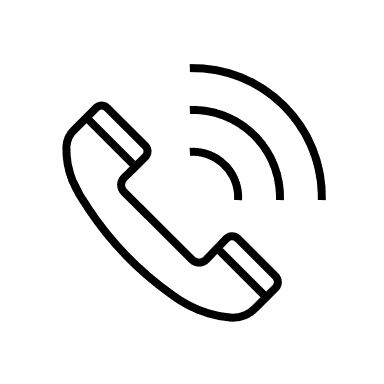 消費者ホットライン　　１８８：「いやや！」にご相談ください！（最寄りの消費生活センターにつながります）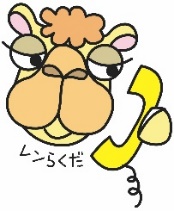 福井県消費生活センター　ＴＥＬ：0776 – 22 - 1102　　　〒910-0858　福井市手寄1丁目4-1（AOSSA7階）福井県嶺南消費生活センター　ＴＥＬ：0770 – 52 – 7830　〒917-0069　小浜市小浜白鬚112（つばき回廊業務棟3階）（第３日曜日は休館）※相談受付　9：00～17：00（祝日・年末年始以外、土日も相談に応じます）